CAREER OBJECTIVE‘Working to achieve an institute strategic short term objectives so as to attain humanneeds of life and also benefit the entire society.‘To improve my knowledge and skills for corporate team, occupational and individual needs.Personal attributesGood interpersonal and communication skills.Very friendly, approachable, easy personality with a positive look.Excellent  team player and co-ordination capabilitiesFlexible and quick to learn new ideasWell disciplined and dedicated to providing the highest standards of servicedelivery.Work experienceSAMSONS	GROUP OF COMPANIES	DUBAISep 2016Position: Sales Executive.Duties and Responsibilities:Sell telecommunications products and services to  companies.Build market position by locating, developing, defining, negotiating, and closing business relationships.Gathering market and customer information.Advising on forthcoming product developments and discussing special promotions.Reviewing own sales performance, aiming to meet or exceed targets.Listening to customer requirements and presenting appropriately to make a sale.Maintaining and developing relationships with existing customers in person and via telephone calls and emails.Responding to incoming email and phone enquiries.Representing the organization at trade exhibitions, events and demonstrations.Challenging any objections with a view to getting the customer .SILVER MEDAL BUILDING MATERIAL LLC	DUBAI29th-Aug-2014-til date: 20-june-2016Position: Sales ExecutiveDuties andResponsibilities:Planning & implementing marketing activities across all online & offline channels.Generating sales leads by cold calling.Handling enquiries from potential customers.Involved in the online , web and email marketing campaigns.Analyze and produce reports on data provided by customers.Liaising with strategic partners, internal stakeholders and key customers.Assisting customers and make sure they find their required item.Giving information on products and prices.Promoting special offers and merchandising on different outlets.Handling complaints or passing them to the manager.Work on monthly assigned targets and try to explore new markets to achieve them.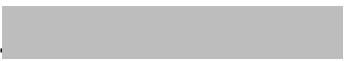 Education Background.BBA (HONS), Session: 2008-2012 University of Peshawar.Specialization	in Finance with 1 st Division.Verified from UAE EmbassyCOURSESPeachtreeQuick Books.Office Automation.Computer Proficiency.MS Word, MS Access, MS Power point, MS Windows, MS excel, Email & Internet and Page makerHobbies:Listening to media talks, Sports activities, Making new friends, Travelling and adventuringDeclarationI declare that the information provided above is true and correct to the best of my knowledgYasirYasir.339678@2freemail.com  YasirYasir.339678@2freemail.com  YasirYasir.339678@2freemail.com  YasirYasir.339678@2freemail.com  YasirYasir.339678@2freemail.com  Personal detailsPersonal detailsPersonal detailsGenderGender: Male: Male: MaleMarital statusMarital status: Single: Single: SingleLanguagesLanguages: English, Urdu & Pashto: English, Urdu & Pashto: English, Urdu & Pashto: English, Urdu & PashtoNationalityNationality: Pakistani: Pakistani: Pakistani: PakistaniVisa StatusVisa Status: Employment Visa: Employment Visa: Employment Visa: Employment VisaDriving License: Light Motor Vehicle (LMV)Driving License: Light Motor Vehicle (LMV)Driving License: Light Motor Vehicle (LMV)Driving License: Light Motor Vehicle (LMV)Driving License: Light Motor Vehicle (LMV)Driving License: Light Motor Vehicle (LMV)Availability: Immediately: Immediately: Immediately: Immediately